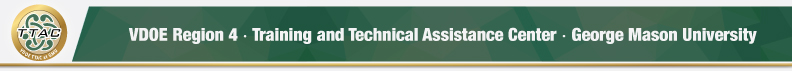 HLP Highlight ToolHLP 19 – Use Assistive and Instructional TechnologiesEmbedded HLP under Pillar Explicit Instruction (HLP 16) & HLP 7 Here’s What It Is:Instructional technologies are transforming education, providing new opportunities for students to interact with content in a variety of ways. For many students with disabilities, assistive and instructional technologies facilitate access to the curriculum, enhancing student learning and their ability to fully participate independently. For this reason, a statement of needed assistive technology supports is required in every IEP. Teachers collaborate with AT specialists, who use the Student-Environment-Task-Tool (SETT) approach.to evaluate students’ needs and select appropriate assistive and instructional technologies (Aceves & Kennedy, 2024).   Instructional and assistive technologies follow the principles of Universal Design for Learning (UDL), providing equity and access to all (Aceves & Kennedy, 2024).  Tools:    HLP Self-Assessment Tool	SETT Framework and Evaluating Assistive TechnologyWhen Do I Use It?When instructional technology aligns with learning goals and enhances learning for all students. When a student’s needs require assistive technology to access and benefit from specialized instructionWhen students need require assistive technology to demonstrate understanding of content and/or perform an instructional taskHow to Use ItIdentify approved district instructional technology that aligns with learning goals.Collaborate with AT specialists during the IEP process. Here’s What It Looks Like:HLP 19 Video (15:10)Selected Resources:Literacy: W&M TTAC: Assistive Technology Dyslexia Resources Virginia Assistive Technology, Tools, and Strategies (VATTS): Consideration Guide and Resources (VDOE's Assistive Technology Network) - TTAC Online (2022) AIM-VA: Accessible Instructional Materials for Virginia Virginia Assistive Technology Network - AT Lab Reading BookshareMathematics:National Center on Educational Accessible Materials - Mathematics Desmos Online Calculator  EquatIO: Make Math Digital  Graspable Math  GeoGebra Geometry  Mathshare (Multi-Step) Virtual Manipulatives: Didax Virtual Manipulatives  EquatIO Activities Database  Math Playground  Math Learning Center  National Library of Virtual Manipulatives  Toy Theatre Resources to Extend Learning:IRIS Center: High Leverage PracticesHigh Leverage PracticesIRIS Center- Assistive Technology: An Overview VDOE K-12 Inclusive Practices GuideAssistive Technology Tools in SchoolsReferencesAceves, T. C., & Kennedy, M. J. (Eds.) (2024, February). High-leverage practices for students with disabilities. 2nd edition. Arlington, VA: Council for Exceptional Children and CEEDAR Center.  Archer, A. L., & Hughes, C. A. (2011). Explicit instruction: Effective and efficient teaching. New York: Guilford Press.CEEDAR Center (2024). High-leverage practices self-assessment tool.  Retrieved from	https://ceedar.education.ufl.edu/high-leverage-practices/ Curry, C., Perez, L., Zabala, J., Peters, J., Kennedy, M., & Howorth, S.  (2021) HLP 19: Use Assistive and Instructional Technology. https://highleveragepractices.org/hlp-19-use-assistive-and-instructional-technologiesHashey, A. I., Kaczorowski, T. L., & DiCesare, D. M. (2020). High-Leverage Practices in Special Education, Guide 4. Council for Exceptional Children.McLeskey, J. (Ed.). (2019). High leverage practices for inclusive classrooms. New York: Routledge. For additional HLP Highlight Tools, go to TTAC Online For information about TTAC Region 4, go to https://ttac.gmu.edu/.